                         Msza  Święta spotkaniem z Jezusem zmartwychwstałymCieszymy się, że pan Jezus żyje! 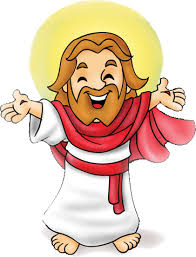 Oddajemy chwałę Bogu – Jezus żyje, powstał z grobu!Zaśpiewaj z nami:https://www.youtube.com/watch?v=T4hR-Qmd28IW kościele pojawiły się symbole Jezusa Zmartwychwstałego: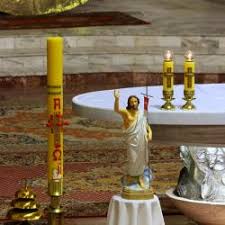 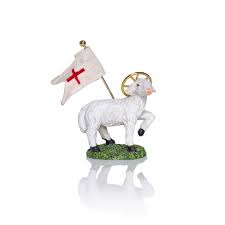 Paschał- to świeca,     figura Jezusa                                           figura Baranka paschalnego - Jezusa     A teraz zagadka, posłuchajcie uważnie:                                                                                                        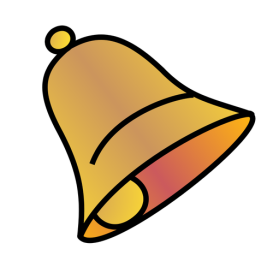 https://www.youtube.com/watch?v=wZBVRgqXOYMczy już wiesz, co to jest? To bicie dzwonów!Ich dźwięk wzywa nas w niedzielę na spotkanie z Jezusem. Spotkanie z Panem Jezusem to Msza Święta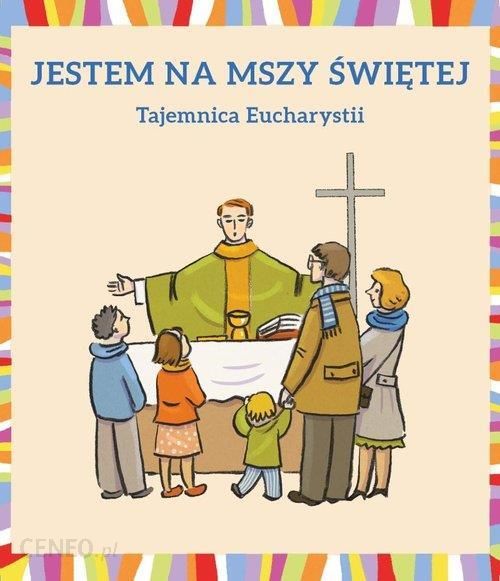  Jezus żyje i jest z nami Na Mszy Świętej Go spotkamy                                                                                                                                          Dlaczego Msza Święta jest ważna? Obejrzyj filmik:https://www.youtube.com/watch?v=MC32OuSrZPokoloruj: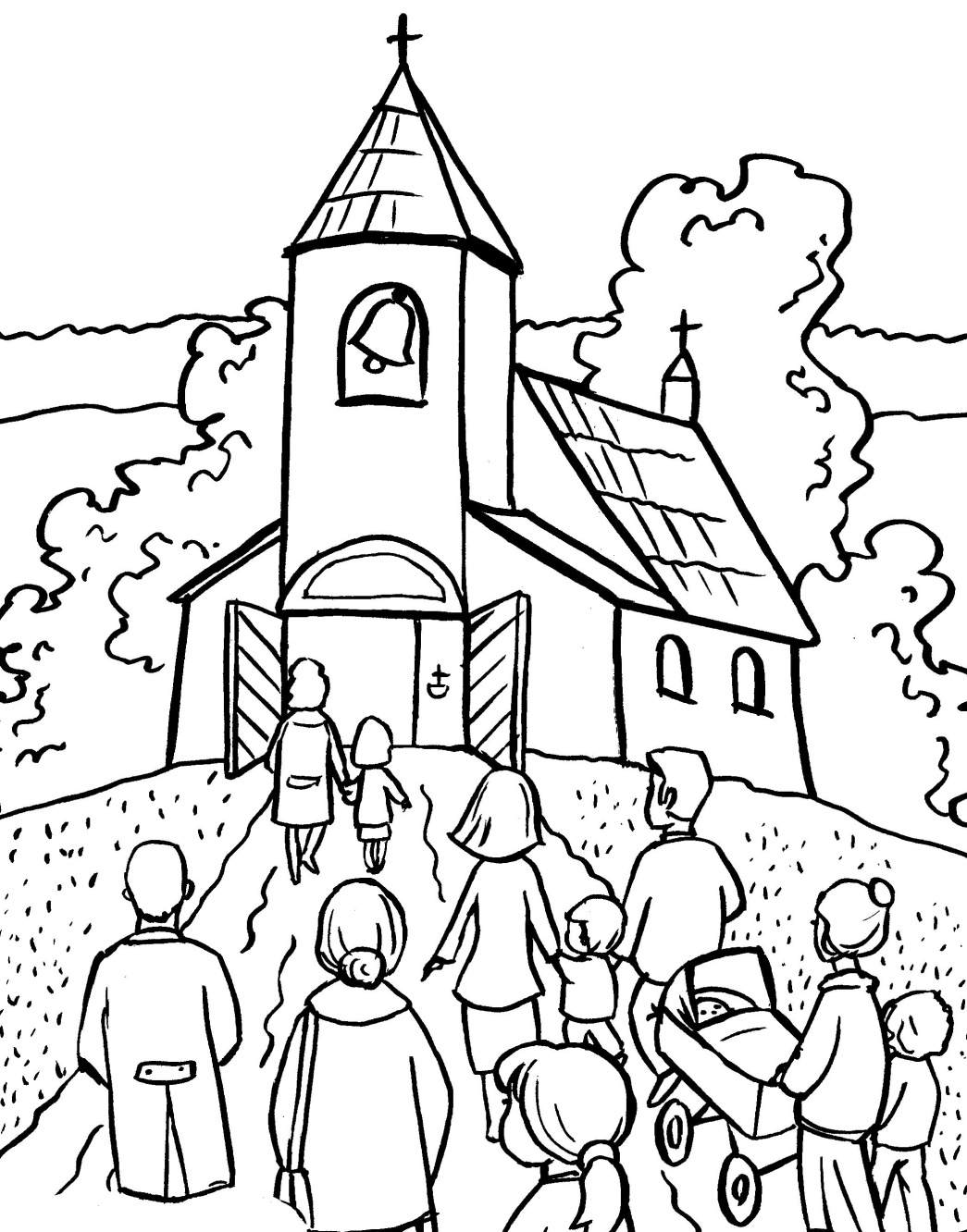 